Options Appraisal Research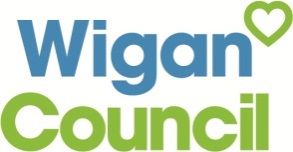 Expression of Interest FormOutdoor Education Centres at:Low Bank Ground, Coniston, Cumbria, LA21 8AA.Hinning House, Seathwaite, Broughton in Furness, LA20 6EG.Section 1:	About your Business/OrganisationSection 2: Premises of Interest:Please indicate the buildings that are of interest to your organisation – please put “x” in the appropriate box.Section 3: Interest Required in Premises/Business ModelThe Council is undertaking an Options Appraisal and soft market testing of the parties likely to be interested in the centres going forward, to inform decision making. Please indicate whether you would be interested in purchasing, leasing, or operating the centres on a service contract please, (put “x” in the appropriate box(es)).Section 4:	What does your business/organisation propose to do with the premises?Section 5: Contact informationFor the avoidance of doubt, the information provided in this Expression of Interest Form will be used to inform the Council’s Option Appraisal process and for the purpose of conducting market testing.  This exercise does not formally begin a procurement process, form part of a procurement, or disposal process, or constitute any commitment by Wigan Council to undertake a procurement, or disposal exercise. Furthermore, potential providers will not be prejudiced by not responding to this market testing event.  Interested parties must note that submission of this form does not guarantee an invitation to participate in this, or any future procurement process that Wigan Council may conduct in relation to these premises.Name of business/organisation:Name of business/organisation:How would you describe your organisation?Limited Company, LLP, Community or Voluntary Group, CIC, CIO, Registered Charity, etc. Company/Charity Number (if appropriate):Low Bank GroundHinning HouseBothPurchaseFull Repairing LeaseInternal Repairing LeaseService ContractOther: Please provide brief detailsOther: Please provide brief detailsIf the preference is for a purchase of the premises how would this be funded?Explain how your business/organisation intends to use the property(ies) (maximum of 500 words).  This may include how your proposal will benefit the young people / residents of Wigan.Response (maximum of 500 words): What activities or services will be provided by your business / organisation?Response (maximum of 500 words): Name of Contact:Address:E-mail address:Contact number:Signed:Name:Position within organisation:Position within organisation:Date:Date: